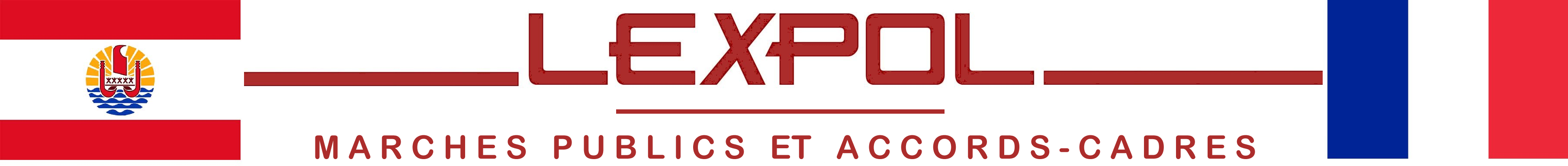 Il peut être utilisé par les candidats pour présenter leur offre aux marchés publics ou accords-cadres passés par la Polynésie française, les communes ou leurs démembrements Si le candidat est un groupement d’entreprises, tout acte d’engagement est rempli pour l’ensemble des membres du groupement.EC1ACTE D’ENGAGEMENTA - Objet de la consultation et de l’acte d’engagementA.1 - Objet de la consultation : Marché de prestations services consistant à procéder aux opérations de dépollution, de retrait, de démantèlement, et évacuation des déchets, eaux polluées et hydrocarbures auprès d’un organisme agréé ou autorisé de stockage, de traitement ou d’élimination de ces déchets des navires suivants :« VAGABONDE » : échoué sur le domaine public maritime à Fakarava, archipel des Tuamotu ;« ILHA DO MEL » : abandonné dans la baie de Phaëton, Taravao, Tahiti ;NOM INCONNU : abandonné dans la baie de Phaëton, Taravao, Tahiti ;« TAUHANI » : qui a coulé dans le lagon de Bora Bora, îles sous-le-vent ; NOM INCONNU : abandonné dans le lagon de Punaauia, Tahiti.Les opérations consistent à procéder pour chaque navire à la dépollution des parties du navire pouvant comporter des hydrocarbures (carburant, huiles), des liquides polluants, et autres déchets à l’intérieur ou extérieur du navire, à retirer et démanteler le navire en utilisant la méthode la moins abrasive possible pour le milieu naturel et évacuer les déchets générés.Tous les déchets évacués résultant de l’opération devront être traités auprès d’un organisme de stockage, de traitement ou d’élimination des déchets autorisé ou agréé avec présentation des certificats idoines.Lot n° 5 : Prestations de dépollution et de retrait du navire de nom inconnu, abandonné dans le lagon de Punaauia, TahitiLa description des prestations à fournir et de leurs spécifications techniques sont indiquées dans le Cahier des clauses administratives particulières (C.C.A.P.) et le Cahier des Clauses Techniques Particulières (C.C.T.P.).A.2 - Cet acte d'engagement correspond :	au lot n° 5 du marché public         et           à l’offre de base.	Lot n° 5 : Prestations de dépollution et de retrait du navire de non inconnu, abandonné dans le lagon de Punaauia, TahitiB - Engagement du candidatB - Engagement du candidatB.1 - Identification et engagement du candidat : Après avoir pris connaissance des pièces constitutives du marché suivantes : (Cocher les cases correspondantes.) Règlement de consultation (RC) (réf : Fichier « RC–MAPA n° 2023-02-VP-DPAM) Cadre de décomposition du prix global et forfaitaire (DPGF) – Lot n° 5 (réf : Fichier « DPGF–MAPA n° 2023-02-VP-DPAM – Lot n°5) Cahier des clauses administratives particulières (CCAP) (réf. Fichier « CCAP–MAPA n° 2023-02-VP-DPAM) ; Cahier des clauses techniques particulières (CCTP) – Lot n°5 (réf. : Fichier « CCTP–MAPA n° 2023-02-VP-DPAM – Lot n°5) ; Cahier des clauses administratives générales (CCAG) :	 Fournitures courantes et services (FCS) ;ainsi que des documents qui y sont mentionnés,et conformément à leurs clauses et stipulations : Le signataire(Cocher la case correspondante.) s’engage, sur la base de son offre et pour son propre compte ;[Indiquer ci-dessous le nom commercial et la dénomination sociale du candidat, les adresses de son établissement et de son siège social (si elle est différente de celle de l’établissement), son adresse électronique, ses numéros de téléphone et de télécopie et son n° TAHITI.]…………………………………………………………………………………………………………………………………………………………………………………………………………………………………………………………………………………………………………………………………………………………………………………… engage la société ……………………..……… sur la base de son offre ;[Indiquer ci-dessous le nom commercial et la dénomination sociale du candidat, les adresses de son établissement et de son siège social (si elle est différente de celle de l’établissement), son adresse électronique, ses numéros de téléphone et de télécopie et son n° TAHITI.]……………………………………………………………………………………………………………………………………………………………………………………………………………………………………………………………………………………………………………………………………………………………………………………………………………………………………………………………………………………………………………………………………………………………………………… L’ensemble des membres du groupement s’engagent, sur la base de l’offre du groupement ;[Indiquer ci-dessous le nom commercial et la dénomination sociale de chaque membre du groupement, leurs adresses (établissement et siège social (si elle est différente de celle de l’établissement)), leur adresse électronique, leurs numéros de téléphone et de télécopie et leur n° TAHITI. Identifier le mandataire désigné pour représenter l’ensemble des membres du groupement et coordonner les prestations.]………………………………………………………………………………………………………………………………………………………………………………………………………………………………………………………………………………………………………………………………………………………………………………………………………………………………………………………………………………………………………………………………………………………………………………………à livrer les fournitures demandées ou à exécuter les prestations demandées au prix indiqué ci-dessous :Montant hors taxes :arrêté en chiffres à :	……………………………………………………………………………………………………………………….…………….….arrêté en lettres à :	………………………………………………………......................................................................................……………………………………………………………………………………………………………………………………………………………………………..Taux de la TVA :	13 %   (voir DPGF – lot n° 5)Taux de la CPS :	1%        (voir DPGF – lot n° 5)Montant TTC :arrêté en chiffres à :	……………………………………………………………………………………………………………………….…………….….arrêté en lettres à :	………………………………………………………......................................................................................le détail des prix est précisé dans l’annexe financière jointe au présent document :  Décomposition du prix global et forfaitaire (DPGF) – Lot n° 5B.1 - Identification et engagement du candidat : Après avoir pris connaissance des pièces constitutives du marché suivantes : (Cocher les cases correspondantes.) Règlement de consultation (RC) (réf : Fichier « RC–MAPA n° 2023-02-VP-DPAM) Cadre de décomposition du prix global et forfaitaire (DPGF) – Lot n° 5 (réf : Fichier « DPGF–MAPA n° 2023-02-VP-DPAM – Lot n°5) Cahier des clauses administratives particulières (CCAP) (réf. Fichier « CCAP–MAPA n° 2023-02-VP-DPAM) ; Cahier des clauses techniques particulières (CCTP) – Lot n°5 (réf. : Fichier « CCTP–MAPA n° 2023-02-VP-DPAM – Lot n°5) ; Cahier des clauses administratives générales (CCAG) :	 Fournitures courantes et services (FCS) ;ainsi que des documents qui y sont mentionnés,et conformément à leurs clauses et stipulations : Le signataire(Cocher la case correspondante.) s’engage, sur la base de son offre et pour son propre compte ;[Indiquer ci-dessous le nom commercial et la dénomination sociale du candidat, les adresses de son établissement et de son siège social (si elle est différente de celle de l’établissement), son adresse électronique, ses numéros de téléphone et de télécopie et son n° TAHITI.]…………………………………………………………………………………………………………………………………………………………………………………………………………………………………………………………………………………………………………………………………………………………………………………… engage la société ……………………..……… sur la base de son offre ;[Indiquer ci-dessous le nom commercial et la dénomination sociale du candidat, les adresses de son établissement et de son siège social (si elle est différente de celle de l’établissement), son adresse électronique, ses numéros de téléphone et de télécopie et son n° TAHITI.]……………………………………………………………………………………………………………………………………………………………………………………………………………………………………………………………………………………………………………………………………………………………………………………………………………………………………………………………………………………………………………………………………………………………………………… L’ensemble des membres du groupement s’engagent, sur la base de l’offre du groupement ;[Indiquer ci-dessous le nom commercial et la dénomination sociale de chaque membre du groupement, leurs adresses (établissement et siège social (si elle est différente de celle de l’établissement)), leur adresse électronique, leurs numéros de téléphone et de télécopie et leur n° TAHITI. Identifier le mandataire désigné pour représenter l’ensemble des membres du groupement et coordonner les prestations.]………………………………………………………………………………………………………………………………………………………………………………………………………………………………………………………………………………………………………………………………………………………………………………………………………………………………………………………………………………………………………………………………………………………………………………………à livrer les fournitures demandées ou à exécuter les prestations demandées au prix indiqué ci-dessous :Montant hors taxes :arrêté en chiffres à :	……………………………………………………………………………………………………………………….…………….….arrêté en lettres à :	………………………………………………………......................................................................................……………………………………………………………………………………………………………………………………………………………………………..Taux de la TVA :	13 %   (voir DPGF – lot n° 5)Taux de la CPS :	1%        (voir DPGF – lot n° 5)Montant TTC :arrêté en chiffres à :	……………………………………………………………………………………………………………………….…………….….arrêté en lettres à :	………………………………………………………......................................................................................le détail des prix est précisé dans l’annexe financière jointe au présent document :  Décomposition du prix global et forfaitaire (DPGF) – Lot n° 5B - Engagement du candidat (suite)B.2 – Caractéristiques du groupement :(A ne renseigner qu’en cas d’offre formulée par un groupement d’opérateurs économiques.)Nature du groupement :Pour l’exécution du marché ou de l’accord-cadre, le groupement d’opérateurs économiques est : (Cocher la case correspondante.)		 solidaire                          conjoint Mandataire du groupement (article LP 233-4 du CPMP) : Les membres du groupement désignent le mandataire suivant pour les représenter et coordonner les prestations :[Indiquer le nom commercial et la dénomination sociale du mandataire]_________________________________________________________________________________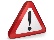 Le niveau d’habilitation du mandataire doit être défini, 
soit à la rubrique «E» du formulaire LEXPOL « LC 1 bis  (candidature groupée) », 
soit dans un document d’habilitation joint en annexe du dossier de candidature._____________________________________________________________________________________________En cas de groupement  conjoint  : Le mandataire est solidaire  :	 OUI		 	 Répartition des prestations :(Les membres du groupement conjoint indiquent dans le tableau ci-dessous la répartition des prestations que chacun d’entre eux s’engage à réaliser.) B.3 - Compte(s) à créditer :(Le candidat doit joindre un ou des relevé(s) d’identité bancaire ou postal.)Nom de l’établissement bancaire :Numéro de compte :B.4 - Durée du marché :Le délai de réalisation de la prestation est de : ……………………..……………………………………………………………………………………La durée du marché public est de 6 mois à compter de :(Cocher la case correspondante.) la date de notification du marché public Le marché public ou l’accord cadre est reconductible :			OUI			NON(Cocher la case correspondante.)Si oui, préciser :Nombre des reconductions :	1Durée des reconductions : 	6 moisB.5 - Délai de validité de l’offre :Le présent engagement me lie pour le délai de validité des offres indiqué dans le règlement de la consultation.C - Signature  obligatoire  de l’offre par le candidatC.1 - Signature du marché ou de l’accord-cadre par le candidat individuel :(*) Le signataire doit avoir le pouvoir d’engager l’entreprise qu’il représente.C.2 – Signature du marché ou de l’accord-cadre en cas de groupement :(Cocher la case correspondante correspondant au choix du groupement concernant l’habilitation du mandataire – Cf. rubrique B2 ci-dessus et formulaire LC1bis.) Les membres du groupement ayant donné mandat au mandataire qui signe seul le présent acte d’engagement :(*) Le signataire doit avoir le pouvoir d’engager son entreprise et le groupement qu’il représente. Les membres du groupement signent chacun le présent acte d’engagement :(*) Chaque signataire doit avoir le pouvoir d’engager l’entreprise qu’il représente.D - Identification de l’acheteur public	 cCadre réservé à l’Acheteur publicnD - Identification de l’acheteur public	 cCadre réservé à l’Acheteur publicnD - Identification de l’acheteur public	 cCadre réservé à l’Acheteur publicnD - Identification de l’acheteur public	 cCadre réservé à l’Acheteur publicnDésignation de l’acheteur public :La Polynésie française, représentée par Monsieur Le Vice-Président, Ministre du logement, de l’aménagement, en charge des transports interinsulairesCoordonnées de l’acheteur public :Nom, prénom, qualité du signataire du marché : (Le signataire doit avoir le pouvoir d’engager l’acheteur public qu’il représente.)Monsieur Jean-Christophe BOUISSOU, Vice-Président de la Polynésie française, ministre du logement, de l’aménagement, en charge des transports interinsulairesDésignation, adresse, numéro de téléphone du comptable assignataire :Le Payeur de la Polynésie françaiseImmeuble « Résidence Anne-Marie Javouhey »B.P. 4497  -  98713  PAPEETETél : (689) 40 46 70 00   -   Fax : (689) 40 46 70 71Imputation budgétaire :Budget de fonctionnement de la Polynésie française	Exercice	: 2023	Mission	: 975	Programme	: 975-02                                                        Centre de travail	: 732-F	Article	: 628Désignation des autorités habilitées à prendre, par délégation de l'autorité compétente, les actes d'exécution du marché :Mme Catherine ROCHETEAU, Directrice, Direction Polynésienne des Affaires MaritimesDirectrice de la Direction Polynésienne des Affaires MaritimesFare Ute, voie M, n° 12, Immeuble SAT NUIAdresse postale : B.P. 9005  -  98716  PIRAE  - TAHITI  - Polynésie françaiseTéléphone : (689) 40 54 45 00              Fax : 	(689) 40 54 45 04Courriel : accueil.dpam@maritime.gov.pfPersonne habilitée à donner les renseignements prévus à l’article LP 413-4 du CPMP (nantissements ou cessions de créances).Mme Catherine ROCHETEAU, Directrice, Direction Polynésienne des Affaires MaritimesDésignation de l’acheteur public :La Polynésie française, représentée par Monsieur Le Vice-Président, Ministre du logement, de l’aménagement, en charge des transports interinsulairesCoordonnées de l’acheteur public :Nom, prénom, qualité du signataire du marché : (Le signataire doit avoir le pouvoir d’engager l’acheteur public qu’il représente.)Monsieur Jean-Christophe BOUISSOU, Vice-Président de la Polynésie française, ministre du logement, de l’aménagement, en charge des transports interinsulairesDésignation, adresse, numéro de téléphone du comptable assignataire :Le Payeur de la Polynésie françaiseImmeuble « Résidence Anne-Marie Javouhey »B.P. 4497  -  98713  PAPEETETél : (689) 40 46 70 00   -   Fax : (689) 40 46 70 71Imputation budgétaire :Budget de fonctionnement de la Polynésie française	Exercice	: 2023	Mission	: 975	Programme	: 975-02                                                        Centre de travail	: 732-F	Article	: 628Désignation des autorités habilitées à prendre, par délégation de l'autorité compétente, les actes d'exécution du marché :Mme Catherine ROCHETEAU, Directrice, Direction Polynésienne des Affaires MaritimesDirectrice de la Direction Polynésienne des Affaires MaritimesFare Ute, voie M, n° 12, Immeuble SAT NUIAdresse postale : B.P. 9005  -  98716  PIRAE  - TAHITI  - Polynésie françaiseTéléphone : (689) 40 54 45 00              Fax : 	(689) 40 54 45 04Courriel : accueil.dpam@maritime.gov.pfPersonne habilitée à donner les renseignements prévus à l’article LP 413-4 du CPMP (nantissements ou cessions de créances).Mme Catherine ROCHETEAU, Directrice, Direction Polynésienne des Affaires MaritimesDésignation de l’acheteur public :La Polynésie française, représentée par Monsieur Le Vice-Président, Ministre du logement, de l’aménagement, en charge des transports interinsulairesCoordonnées de l’acheteur public :Nom, prénom, qualité du signataire du marché : (Le signataire doit avoir le pouvoir d’engager l’acheteur public qu’il représente.)Monsieur Jean-Christophe BOUISSOU, Vice-Président de la Polynésie française, ministre du logement, de l’aménagement, en charge des transports interinsulairesDésignation, adresse, numéro de téléphone du comptable assignataire :Le Payeur de la Polynésie françaiseImmeuble « Résidence Anne-Marie Javouhey »B.P. 4497  -  98713  PAPEETETél : (689) 40 46 70 00   -   Fax : (689) 40 46 70 71Imputation budgétaire :Budget de fonctionnement de la Polynésie française	Exercice	: 2023	Mission	: 975	Programme	: 975-02                                                        Centre de travail	: 732-F	Article	: 628Désignation des autorités habilitées à prendre, par délégation de l'autorité compétente, les actes d'exécution du marché :Mme Catherine ROCHETEAU, Directrice, Direction Polynésienne des Affaires MaritimesDirectrice de la Direction Polynésienne des Affaires MaritimesFare Ute, voie M, n° 12, Immeuble SAT NUIAdresse postale : B.P. 9005  -  98716  PIRAE  - TAHITI  - Polynésie françaiseTéléphone : (689) 40 54 45 00              Fax : 	(689) 40 54 45 04Courriel : accueil.dpam@maritime.gov.pfPersonne habilitée à donner les renseignements prévus à l’article LP 413-4 du CPMP (nantissements ou cessions de créances).Mme Catherine ROCHETEAU, Directrice, Direction Polynésienne des Affaires MaritimesDésignation de l’acheteur public :La Polynésie française, représentée par Monsieur Le Vice-Président, Ministre du logement, de l’aménagement, en charge des transports interinsulairesCoordonnées de l’acheteur public :Nom, prénom, qualité du signataire du marché : (Le signataire doit avoir le pouvoir d’engager l’acheteur public qu’il représente.)Monsieur Jean-Christophe BOUISSOU, Vice-Président de la Polynésie française, ministre du logement, de l’aménagement, en charge des transports interinsulairesDésignation, adresse, numéro de téléphone du comptable assignataire :Le Payeur de la Polynésie françaiseImmeuble « Résidence Anne-Marie Javouhey »B.P. 4497  -  98713  PAPEETETél : (689) 40 46 70 00   -   Fax : (689) 40 46 70 71Imputation budgétaire :Budget de fonctionnement de la Polynésie française	Exercice	: 2023	Mission	: 975	Programme	: 975-02                                                        Centre de travail	: 732-F	Article	: 628Désignation des autorités habilitées à prendre, par délégation de l'autorité compétente, les actes d'exécution du marché :Mme Catherine ROCHETEAU, Directrice, Direction Polynésienne des Affaires MaritimesDirectrice de la Direction Polynésienne des Affaires MaritimesFare Ute, voie M, n° 12, Immeuble SAT NUIAdresse postale : B.P. 9005  -  98716  PIRAE  - TAHITI  - Polynésie françaiseTéléphone : (689) 40 54 45 00              Fax : 	(689) 40 54 45 04Courriel : accueil.dpam@maritime.gov.pfPersonne habilitée à donner les renseignements prévus à l’article LP 413-4 du CPMP (nantissements ou cessions de créances).Mme Catherine ROCHETEAU, Directrice, Direction Polynésienne des Affaires MaritimesE - Décision de l’acheteur public	 CCadre réservé à l’Acheteur publicnE - Décision de l’acheteur public	 CCadre réservé à l’Acheteur publicnE - Décision de l’acheteur public	 CCadre réservé à l’Acheteur publicnLa présente offre est acceptée aux prix indiqués : à la rubrique B1 du présent document ; dans l’annexe financière jointe au présent document : Détail du prix global et forfaitaire (DPGF) – Lot n° 5La présente offre est acceptée aux prix indiqués : à la rubrique B1 du présent document ; dans l’annexe financière jointe au présent document : Détail du prix global et forfaitaire (DPGF) – Lot n° 5Elle est complétée par les annexes suivantes :(Cocher la ou e(s) correspondante(s).) Annexe n°….. relative à l’acceptation du sous-traitant déclaré ; Annexe n°….. relative à l’agrément des conditions de paiement du sous-traitant déclaré  ; Annexe n°….. relative aux demandes de précisions ou de compléments sur la teneur des offres ; Annexe n°….. relative à la mise au point du marché ; Autres annexes (A préciser) :……………………………………………………………………………………………………………………………….Pour la Polynésie française et ses établissements publics à caractère administratif :[Visa du Contrôleur des dépenses engagées ou de son délégataire.]A : ……………..……………, le ………………..…………Jean-Christophe BOUISSOULe Vice-Président,
ministre du logement, de l’aménagement,
en charge des transports interinsulairesElle est complétée par les annexes suivantes :(Cocher la ou e(s) correspondante(s).) Annexe n°….. relative à l’acceptation du sous-traitant déclaré ; Annexe n°….. relative à l’agrément des conditions de paiement du sous-traitant déclaré  ; Annexe n°….. relative aux demandes de précisions ou de compléments sur la teneur des offres ; Annexe n°….. relative à la mise au point du marché ; Autres annexes (A préciser) :……………………………………………………………………………………………………………………………….Pour la Polynésie française et ses établissements publics à caractère administratif :[Visa du Contrôleur des dépenses engagées ou de son délégataire.]A : ……………..……………, le ………………..…………Jean-Christophe BOUISSOULe Vice-Président,
ministre du logement, de l’aménagement,
en charge des transports interinsulairesF - Notification du marché au titulaire	CCadre réservé à l’Acheteur publicnF - Notification du marché au titulaire	CCadre réservé à l’Acheteur publicnF - Notification du marché au titulaire	CCadre réservé à l’Acheteur publicnEn cas de remise contre récépissé : (Le titulaire signera la formule ci-dessous :)« Reçu à titre de notification une copie du présent marché public ou accord-cadre »A : ……………………, le …………………Signature du titulaireEn cas de remise contre récépissé : (Le titulaire signera la formule ci-dessous :)« Reçu à titre de notification une copie du présent marché public ou accord-cadre »A : ……………………, le …………………Signature du titulaireEn cas d’envoi en lettre recommandée avec accusé de réception :(Coller dans ce cadre l'avis de réception postal, daté et signé par le titulaire du marché.)En cas d’envoi en lettre recommandée avec accusé de réception :(Coller dans ce cadre l'avis de réception postal, daté et signé par le titulaire du marché.)En cas de notification par voie électronique : (Indiquer la date et l’heure d’accusé de réception de la présente notification par le titulaire du marché.)En cas de notification par voie électronique : (Indiquer la date et l’heure d’accusé de réception de la présente notification par le titulaire du marché.)G - Nantissement ou cession de créances	 nCadre réservé à l’Acheteur publicnG - Nantissement ou cession de créances	 nCadre réservé à l’Acheteur publicnG - Nantissement ou cession de créances	 nCadre réservé à l’Acheteur publicnConformément à l’article LP 413-1 du code des marchés publics, l’acheteur public remet :soit le certificat de cessibilité conforme au modèle figurant en annexe 10 du CPMP, soit une copie de l’original du marché revêtue d’une mention dûment signé par lui, indiquant que cette pièce est délivrée en unique exemplaire.Copie délivrée en unique exemplaire pour être remise à l'établissement de crédit ou au bénéficiaire de la cession ou du nantissement de droit commun, en cas de cession ou de nantissement de créance de : 1  La totalité du marché global dont le montant est de : (indiquer le montant en chiffres et en lettres)........................................................................................................................................................................................................2  La totalité du bon de commande n° ........ afférent au marché : (indiquer le montant en chiffres et en lettres)........................................................................................................................................................................................................3  La partie des prestations que le titulaire n’envisage pas de confier à des sous-traitants bénéficiant du paiement direct, est de : (indiquer le montant en chiffres et en lettres)........................................................................................................................................................................................................4  La partie des prestations est égale à : (indiquer le montant en chiffres et en lettres)........................................................................................................................................................................................................et devant être exécutée par ..............................................................................................................., en qualité de : membre d’un groupement d’entreprise		 sous-traitantDésignation du comptable assignataire :........................................................................................................................................................................................................A : ……………..……………, le ………………..…………Signature(autorité compétente représentant de l’acheteur public
 habilitée à signer le marché public Conformément à l’article LP 413-1 du code des marchés publics, l’acheteur public remet :soit le certificat de cessibilité conforme au modèle figurant en annexe 10 du CPMP, soit une copie de l’original du marché revêtue d’une mention dûment signé par lui, indiquant que cette pièce est délivrée en unique exemplaire.Copie délivrée en unique exemplaire pour être remise à l'établissement de crédit ou au bénéficiaire de la cession ou du nantissement de droit commun, en cas de cession ou de nantissement de créance de : 1  La totalité du marché global dont le montant est de : (indiquer le montant en chiffres et en lettres)........................................................................................................................................................................................................2  La totalité du bon de commande n° ........ afférent au marché : (indiquer le montant en chiffres et en lettres)........................................................................................................................................................................................................3  La partie des prestations que le titulaire n’envisage pas de confier à des sous-traitants bénéficiant du paiement direct, est de : (indiquer le montant en chiffres et en lettres)........................................................................................................................................................................................................4  La partie des prestations est égale à : (indiquer le montant en chiffres et en lettres)........................................................................................................................................................................................................et devant être exécutée par ..............................................................................................................., en qualité de : membre d’un groupement d’entreprise		 sous-traitantDésignation du comptable assignataire :........................................................................................................................................................................................................A : ……………..……………, le ………………..…………Signature(autorité compétente représentant de l’acheteur public
 habilitée à signer le marché public Conformément à l’article LP 413-1 du code des marchés publics, l’acheteur public remet :soit le certificat de cessibilité conforme au modèle figurant en annexe 10 du CPMP, soit une copie de l’original du marché revêtue d’une mention dûment signé par lui, indiquant que cette pièce est délivrée en unique exemplaire.Copie délivrée en unique exemplaire pour être remise à l'établissement de crédit ou au bénéficiaire de la cession ou du nantissement de droit commun, en cas de cession ou de nantissement de créance de : 1  La totalité du marché global dont le montant est de : (indiquer le montant en chiffres et en lettres)........................................................................................................................................................................................................2  La totalité du bon de commande n° ........ afférent au marché : (indiquer le montant en chiffres et en lettres)........................................................................................................................................................................................................3  La partie des prestations que le titulaire n’envisage pas de confier à des sous-traitants bénéficiant du paiement direct, est de : (indiquer le montant en chiffres et en lettres)........................................................................................................................................................................................................4  La partie des prestations est égale à : (indiquer le montant en chiffres et en lettres)........................................................................................................................................................................................................et devant être exécutée par ..............................................................................................................., en qualité de : membre d’un groupement d’entreprise		 sous-traitantDésignation du comptable assignataire :........................................................................................................................................................................................................A : ……………..……………, le ………………..…………Signature(autorité compétente représentant de l’acheteur public
 habilitée à signer le marché public H - Modification(s) ultérieure(s) de la créance	 CCadre réservé à l’Acheteur publicn(* autorité compétente représentant de l’acheteur public habilitée à signer le marché public)